Local Educational Agency (LEA)/District LevelParent and Family Engagement Policy/PlanTraditional TemplateNOTE TO THE LEA:  School districts, in meaningful consultation with parents, may use the sample template below as a framework for the information to be included in their parent and family engagement policy.  School districts are not required to follow this sample template or framework, but if they establish the LEA’s expectations for parent and family engagement and include all of the components listed under “Description of How District Will Implement Required LEA Parent and Family Engagement Policy Components” below, they will have incorporated the information that Section 1116(a)(2) requires to be in the LEA parent and family engagement policy. School districts, in meaningful consultation with parents, are encouraged to include other relevant and agreed upon activities and actions that will support effective parent and family engagement and strengthen student academic achievement. (This template is available as a downloadable Word document at partnerships.gadoe.org.)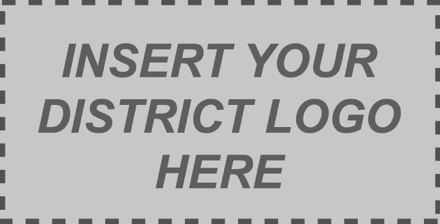 Local Educational Agency (LEA)/District Level Parent and Family Engagement Policy/Plan[Insert District Name][School Year XXXX - XXXX][Insert Revision Date MM/DD/YYYY]In support of strengthening student academic achievement, [Insert name of school district] receives Title I, Part A funds and therefore must jointly develop with, agree on with, and distribute to parents and family members of participating children a written parent and family engagement policy that contains information required by Section 1116(a)(2) of the Every Student Succeeds Act (ESSA).  The policy establishes the LEA’s expectations and objectives for meaningful parent and family engagement and describes how the LEA will implement a number of specific parent and family engagement activities, and it is incorporated into the LEA’s plan submitted to the Georgia Department of Education.  The [Insert name of school district] agrees to implement the following requirements as outlined by Section 1116:  The school district will put into operation programs, activities, and procedures for the engagement of parents and family members in all of its schools with Title I, Part A programs.  These programs, activities, and procedures will be planned and operated with meaningful consultation with parents and family members of participating children.  The school district will work with its schools to ensure that the required school-level parent and family engagement policies meet the requirements of Section 1116(b) of the ESSA, and each include as a component a school-parent compact consistent with federal law.In carrying out the Title I, Part A parent and family engagement requirements to the extent practicable, the school district and its schools will provide full opportunities for the participation of parents with limited English proficiency, limited literacy, disabilities, of migratory children, who are economically disadvantaged, or are of any racial or ethnic minority background, including providing information and school reports required under Section 1111 of the ESSA in an understandable and uniform format including alternative formats upon request and, to the extent practicable, in a language parents understand.If the LEA plan for Title I, Part A, developed under Section 1112 of the ESSA, is not satisfactory to the parents of participating children, the school district will submit any parent comments with the plan when the school district submits the plan to the state Department of Education.   The school district will be governed by the following definition of parental involvement/family engagement and expects that its Title I schools will carry out programs, activities, and procedures in accordance with this definition in Section 8101 of the ESSA:Family engagement means the participation of parents in regular, two-way, and meaningful communication involving student academic learning and other school activities, including ensuring:(A)	 Parents play an integral role in assisting their child’s learning(B)	Parents are encouraged to be actively involved in their child’s education at school(C)	Parents are full partners in their child’s education and are included, as appropriate, in decision-making and on advisory committees to assist in the education of their child(D)	Other activities are carried out, such as those described in Section 1116 of the ESSADESCRIPTION OF HOW THE DISTRICT WILL IMPLEMENT REQUIREDLEA PARENT AND FAMILY ENGAGEMENT POLICY COMPONENTSJOINTLY DEVELOPEDThe __name of school district________ will take the following actions to involve parents and family members in jointly developing its LEA plan under Section 1112, and the development of support and improvement plans under paragraphs (1) and (2) of Section 1111(d) of the ESSA:  (Describe/List how parents will be involved in the development of the district parent and family engagement policy, Consolidated LEA Improvement Plan (CLIP), and how parents will be involved in the development and review of the School Improvement/Title I Schoolwide/Title I Targeted Assistance Plan and if applicable the Comprehensive Support and Improvement and the Targeted Support and Improvement plans.)TECHNICAL ASSISTANCEThe __name of school district________ will provide the following coordination, technical assistance, and other support necessary to assist and build capacity of all Title I, Part A schools in planning and implementing effective parent and family engagement activities to improve student academic achievement and school performance, which may include meaningful consultation with employers, business leaders, and philanthropic organizations, or individuals with expertise in effectively engaging parents and family members in education:  (Describe/List how the district will provide support and technical assistance to all its Title I schools in planning and implementing effective parent and family engagement practices inclusive of school parent and family engagement policies/plans, school-parent compacts, and all Title I parent and family engagement requirements.) ANNUAL EVALUATIONThe __name of school district________ will take the following actions to conduct, with the meaningful engagement of parents and family members, an annual evaluation of the content and effectiveness of this parent and family engagement policy in improving the academic quality of its Title I, Part A schools.  The evaluation will include identifying barriers to greater participation by parents in activities (with particular attention to parents who are economically disadvantaged, are disabled, have limited English proficiency, have limited literacy, or are of any racial or ethnic minority background).  The evaluation will also include identifying the needs of parents and family members to assist with the learning of their children, including engaging with school personnel and teachers and strategies to support successful school and family interactions. The school district will use the findings of the evaluation about its parent and family engagement policy to design evidence-based strategies for more effective parental engagement, and to revise, if necessary, its parent and family engagement policies.(Describe/List actions for how the evaluation will be conducted, identifying who will be responsible for conducting it, and explaining what role parents and family members will play.)RESERVATION OF FUNDSThe __name of school district________ will involve the parents and family members of children served in Title I, Part A schools in decisions about how the 1 percent of Title I, Part A funds reserved for parent and family engagement is spent and will ensure that not less than 90 percent of the 1 percent reserved goes directly to Title I schools.(Describe/List how the district will share with parents and family members the budget for parent and family engagement activities and programs and how parents and family members will be involved in providing input into how the funds are used. If the district does not receive a Title I, Part A allocation greater than $500,000, then the district is not required to include a description of its Reservation of Funds.)COORDINATION OF SERVICESThe __name of school district________ will coordinate and integrate parent and family engagement strategies with parent and family engagement strategies, to the extent feasible and appropriate, with other relevant Federal, State, and local laws and programs:  [Insert programs, such as: Head Start or other public preschool programs; transitioning to middle, high, postsecondary schools, or careers; and other programs] that encourage and support parents in more fully participating in the education of their children by:(Describe/List how the district will coordinate with other organizations, businesses, and community partners to provide additional supports and resources to families such as public preschool programs or organizations to help students transition to elementary, middle, high, and postsecondary schools or careers.)BUILDING CAPACITY OF PARENTSThe __name of school district________ will, with the assistance of its Title I schools, build parents’ capacity for strong family engagement by providing materials and training on such topics as literacy training and using technology (including education about the harms of copyright piracy) to help parents work with their children to improve their children’s academic achievement.  Assistance will also be provided to parents in understanding the following topics:The challenging State academic standardsThe State and local academic assessments including alternate assessmentsThe requirements of Title I, Part AHow to monitor their child’s progressHow to work with educators(Describe/List activities, such as workshops, conferences, classes, online resources, if trained by the Georgia Department of Education in Academic Parent-Teacher Teams (APTT), and any equipment or other materials that may be necessary to support parents in helping their student’s academic success.)BUILDING CAPACITY OF SCHOOL STAFFThe __name of school district________ will, with the assistance of its schools and parents, educate its teachers, specialized instructional support personnel, principals, and other school leaders, and other staff in the value and utility of contributions of parents, and in how to reach out to, communicate with, and work with parents as equal partners, implement and coordinate parent programs, and build ties between parents and schools by:  (Describe/List activities such as workshops, conferences, trainings, webinars, if trained by the Georgia Department of Education in Academic Parent-Teacher Teams (APTT), and online resources that will be used with school staff to build their capacity to work with parents as equal partners.  Include information about how the district and/or schools will provide information related to school and parent programs, meetings, and other activities to parents in a format, to the extent practicable, and in a language that parents can understand.)BUILDING CAPACITY FOR INVOLVEMENT	NOTE TO THE LEA:  The LEA parent and family engagement policy may include additional paragraphs listing and describing other discretionary activities that the school district, in meaningful consultation with its parents, chooses to undertake to build parents’ capacity for engagement in the school and school district to support their children’s academic achievement, such as the following discretionary activities listed under Section 1116(e) of the ESSA:Involving parents in the development of training for teachers, principals, and other educators to improve the effectiveness of that trainingProviding necessary literacy training for parents from Title I, Part A funds, if the school district has exhausted all other reasonably available sources of funding for that trainingPaying reasonable and necessary expenses associated with family engagement activities, including transportation and child care costs, to enable parents to participate in school-related meetings and training sessionsTraining parents to enhance the engagement of other parentsMaximize family engagement and participation in their children’s education, arranging school meetings at a variety of times or conducting in-home conferences between teachers or other educators who work directly with participating children, with parents who are unable to attend those conferences at schoolAdopting and implementing model approaches to improving family engagementEstablishing a districtwide parent advisory council to provide advice on all matters related to family engagement in Title I, Part A programsDeveloping appropriate roles for community-based organizations and businesses, including faith-based organizations, in family engagement activitiesNOTE TO THE LEA:  Describe how each discretionary item your district and parents chose will be implemented. ADOPTIONThis LEA parent and family engagement policy has been developed jointly and agreed on with parents and family members of children participating in Title I, Part A programs, as evidenced by ______________________.  This policy was adopted by the __name of school district________ on __mm/dd/yy______ and will be in effect for the period of the 20XX-20XX school year. The school district will distribute this policy to all parents of participating Title I, Part A children on or before _________________.							_______________________________							(Signature of Authorized Official)_______________________________							(Date)NOTE TO THE LEA: It is not a requirement that the LEA parent and family engagement policy is signed.  This sample template is not an official U.S. Department of Education document.  It is provided only as an example.